ГОСТ 2.732-68 Единая система конструкторской документации (ЕСКД). Обозначения условные графические в схемах. Источники света (с Изменениями N 1, 2, 3)
ГОСТ 2.732-68

Группа Т52
МЕЖГОСУДАРСТВЕННЫЙ СТАНДАРТЕдиная система конструкторской документацииОБОЗНАЧЕНИЯ УСЛОВНЫЕ ГРАФИЧЕСКИЕ В СХЕМАХ

Источники светаUnified system for design documentation. Graphic identifications in schemes. Light sourcesМКС 01.080.40
29.140Дата введения 1971-01-01
ИНФОРМАЦИОННЫЕ ДАННЫЕ1. РАЗРАБОТАН И ВНЕСЕН Комитетом стандартов, мер и измерительных приборов при Совете Министров СССР

РАЗРАБОТЧИКИ
В.Р.Верченко, Ю.И.Степанов, Е.Г.Старожилец, В.С.Мурашов, Г.Г.Геворкян, Л.С.Крупальник, Г.Н.Гранатович, В.А.Смирнова, Е.В.Пурижинская, Ю.Б.Карлинский, В.Г.Черткова, Г.С.Плис, Ю.П.Лейчик
2. УТВЕРЖДЕН И ВВЕДЕН В ДЕЙСТВИЕ Постановлением Комитета стандартов, мер и измерительных приборов при Совете Министров СССР от 14.08.68, N 1296
3. ВЗАМЕН ГОСТ 7624-62 в части разд.12, подразд.Ж
4. ССЫЛОЧНЫЕ НОРМАТИВНО-ТЕХНИЧЕСКИЕ ДОКУМЕНТЫ 5. ИЗДАНИЕ (апрель 2010 г.) с Изменениями N 1, 2, 3, утвержденными в декабре 1980 г., апреле 1987 г., марте 1994 г. (ИУС 3-81, 7-87, 5-94)

1а. Настоящий стандарт устанавливает условные графические обозначения источников света на схемах, выполняемых вручную или автоматизированным способом, изделий всех отраслей промышленности и строительства.

(Измененная редакция, Изм. N 1).
1. Обозначения элементов электровакуумных приборов - по ГОСТ 2.731.
2. Обозначения элементов источников света приведены в табл.1.
Таблица 1

(Измененная редакция, Изм. N 1, 2).
Примеры построения обозначений источников света3. Примеры построения обозначений источников света приведены в табл.2.
Таблица 2

(Измененная редакция, Изм. N 1, 3).
Размеры условного графического обозначения лампы накаливания4. Размеры условного графического обозначения лампы накаливания 
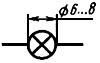 

(Введен дополнительно, Изм. N 1).Обозначения НТД, на который дана ссылкаНомер пункта ГОСТ 2.731-811НаименованиеОбозначение1. (Исключен, Изм. N 2).
2. Давлениеа) низкоеб) высокое

в) сверхвысокое

3. Излучение импульсное
4. Газовое наполнение:неонNeксенонXeнатрийNaртутьHgйодI5. Баллона) с внутренним отражающим слоем
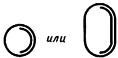 Примечание. Положение линии внутри баллона, указывающей внутренний отражающий слой, не устанавливается.
б) с внешним отражающим слоем



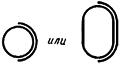 6. Дуговой электрод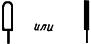 НаименованиеОбозначение1. Лампа накаливания осветительная и сигнальная. Общее обозначение.
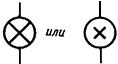 Примечание. Если необходимо указать цвет лампы, допускается использовать следующие обозначения:
С2 - красный; С4 - желтый; С5 - зеленый; С6 - синий; С9 - белый
1а. Лампа с импульсной световой сигнализацией


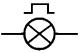 2. Лампа накаливания двухнитевая:а) с тремя выводами



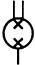 б) с четырьмя выводами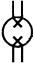 3. Лампа газоразрядная осветительная и сигнальная.
Общее обозначение:а) с двумя выводами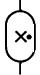 
б) с четырьмя выводами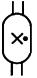 4. Лампа газоразрядная низкого давления:а) безэлектродная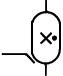 б) с простыми электродами:

для работы при постоянном токе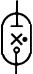 
для работы при переменном токе



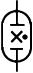 в) с комбинированными электродами




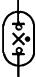 г) с комбинированными электродами с предварительным подогревом




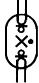 д) с комбинированным электродом для работы при постоянном и переменном токе



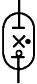 е) с самокалящимся катодом





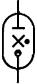 5. Лампа газоразрядная высокого давления:а) с простыми электродами




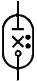 б) с комбинированными электродами и внешним поджигом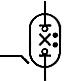 6. Лампа газоразрядная сверхвысокого давления:а) с простыми электродами





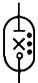 б) с комбинированными электродами и внутренним поджигом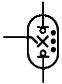 Примечания к пп.4-6:
1. При необходимости допускается лампы с самокалящимся катодом обозначать следующим образом, например:а) лампа газоразрядная низкого давления с простыми электродами и самокалящимся катодом



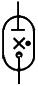 б) лампа газоразрядная высокого давления с комбинированными электродами, с предварительным подогревом с самокалящимися катодами

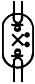 2. Допускается газоразрядные лампы изображать в баллоне вытянутой формы, например, лампа газоразрядная низкого давления с комбинированными электродами и предварительным подогревом
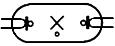 7. Лампа газоразрядная с жидким катодом и наружным поджигом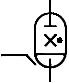 8. Лампа газоразрядная импульсная:а) низкого давления с простыми электродами и внешним поджигом



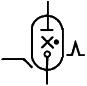 б) высокого давления с комбинированными электродами и внутренним поджигом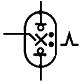 Примечание. (Исключено, Изм. N 1).
9. Лампа газоразрядная низкого давления с комбинированными электродами, с предварительным подогревом, ультрафиолетового излучения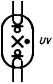 Примечание к пп.3-9. Для указания типа газоразрядных ламп используют буквенные обозначения:электролюминесцентная - EL,
флуоресцентная - FL,
например, лампа газоразрядная низкого давления с простыми электродами с флуоресценцией




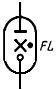 10. Лампа накаливания инфракрасного излучения



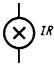 10а. Лампа накаливания с восстановительным йодным циклом


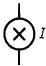 11. Лампа с внутренним отражающим слоем:а) газоразрядная низкого давления с комбинированными электродами



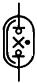 б) накаливания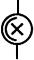 12. Лампа дуговая:а) электроды соосны

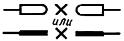 б) электроды расположены под углом

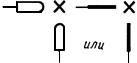 13. Прибор индикации электролюминесцентный некоммутируемый
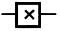 14. Прибор индикации электролюминесцентный коммутируемый: а) с односторонним управлением




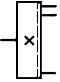 б) с двусторонним управлением




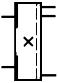 15. Пускатель для газоразрядных ламп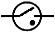 